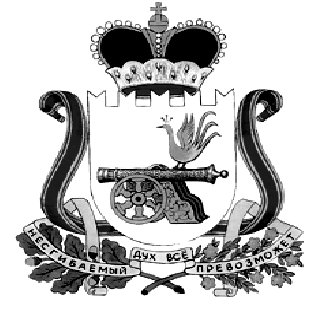  ОТДЕЛ ОБРАЗОВАНИЯАДМИНИСТРАЦИИ МУНИЦИПАЛЬНОГО ОБРАЗОВАНИЯ
«КАРДЫМОВСКИЙ РАЙОН» СМОЛЕНСКОЙ ОБЛАСТИ                                                  П Р И К А Зот  06.11. 2014                                             № 140Об  утверждении нового составаколлегии Отдела образования       В связи с увольнением отдельных работников Отдела образования и руководителей образовательных учреждений муниципального образования  «Кардымовский район» Смоленской областип р и к а з ы в а ю:  Утвердить новый состав коллегии Отдела образования Администрации муниципального образования «Кардымовский район» Смоленской области (приложение).Приказ от 15.01.2014 года  № 005 считать утратившим силу.Контроль исполнения  настоящего приказа оставляю за собой.Елена Геннадьевна Киселева8(48167) 4-21-56ПриложениеСостав коллегииОтдела образования Администрации муниципального образования«Кардымовский район» Смоленской областиПредседатель коллегии – В. В. Азаренкова,  начальник Отдела образования;Заместитель председателя коллегии – В. М. Горбачева,  главный специалист Отдела образования;Секретарь коллегии – Е. Г. Киселева, ведущий специалист Отдела образования.Члены коллегии Отдела образования:Максимова  Н.Г.  –  ведущий специалист Отдела образования;Новикова Т.П.      –  ведущий специалист Отдела образования;Пузенкова  О.В.   –  председатель райкома профсоюзов работников                                                                                                   образования;Семенова  Н.А.    –  директор МБОУ «Рыжковская СОШ»Петросян  И.С.    –  директор МБОУ ДОД «Центр детского                                                                                  творчества»; Гнидченков А. Н. – заведующий МБДОУ  детский сад «Солнышко»;Василенко Е. А.   – директор МБОУ «Соловьевская ООШ»Карнюшин В. А.  – директор МБОУ «Кардымовская СОШ»  Начальник Отдела образования                                   В.В.Азаренкова